Лейка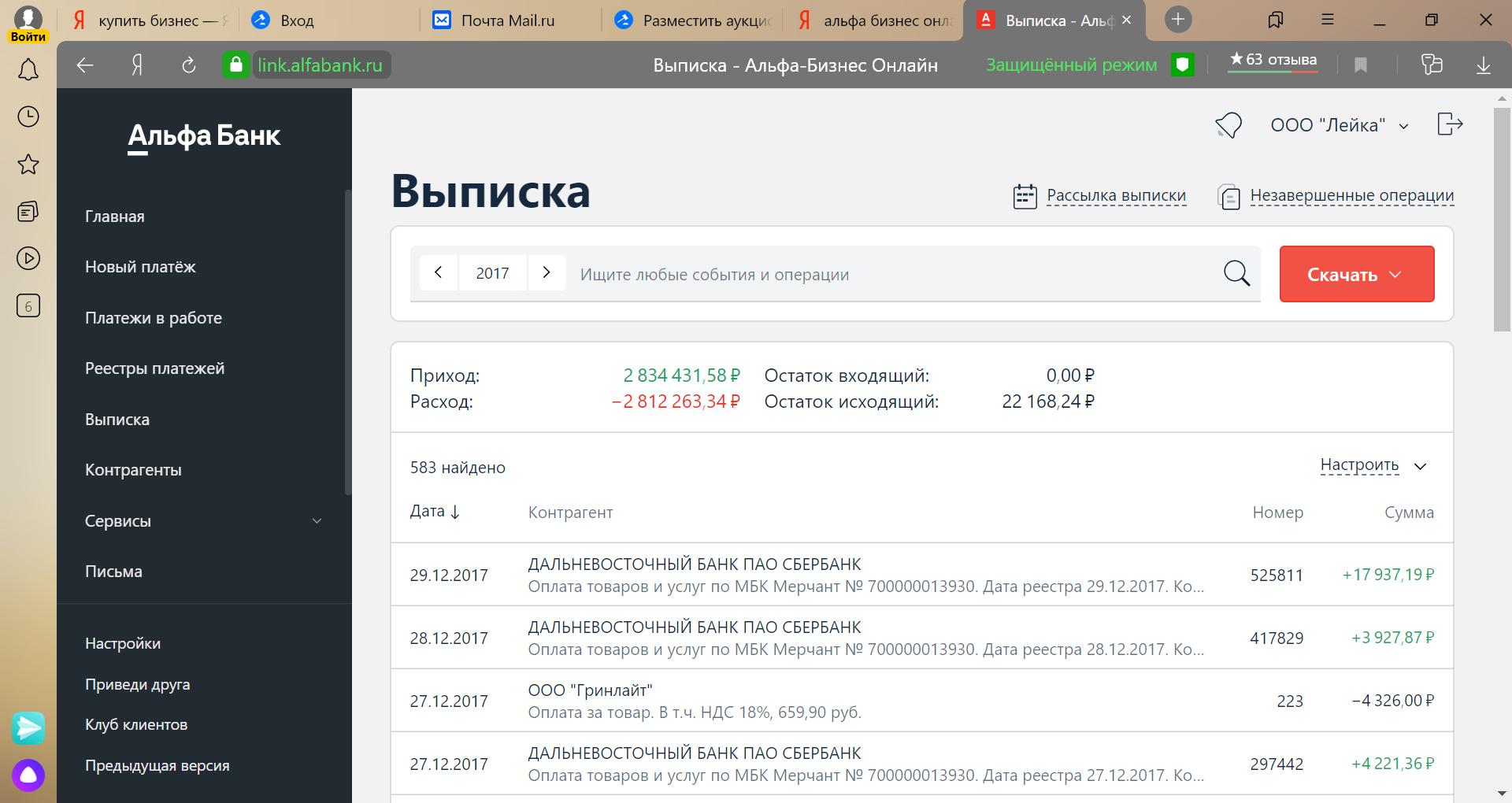 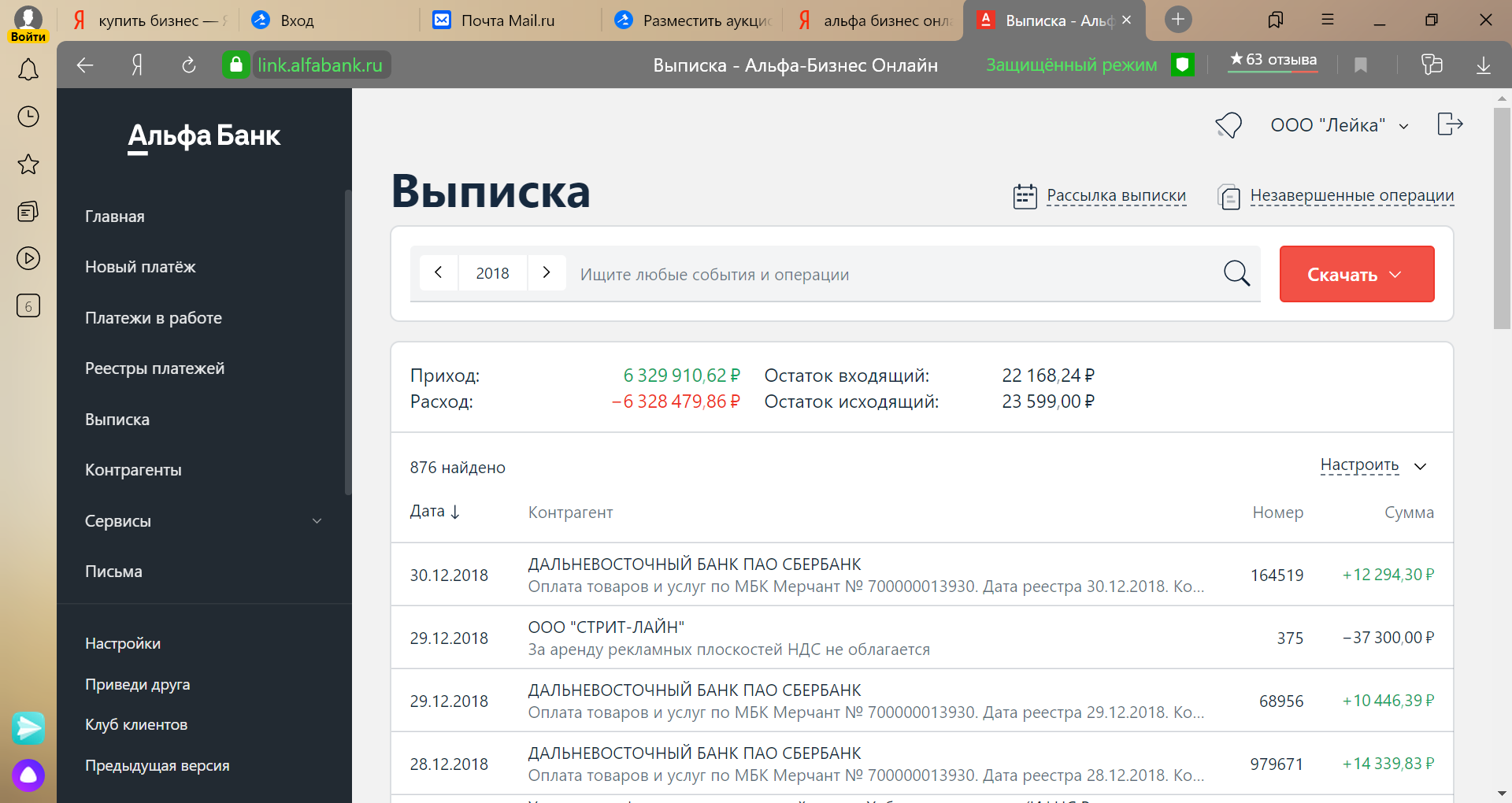 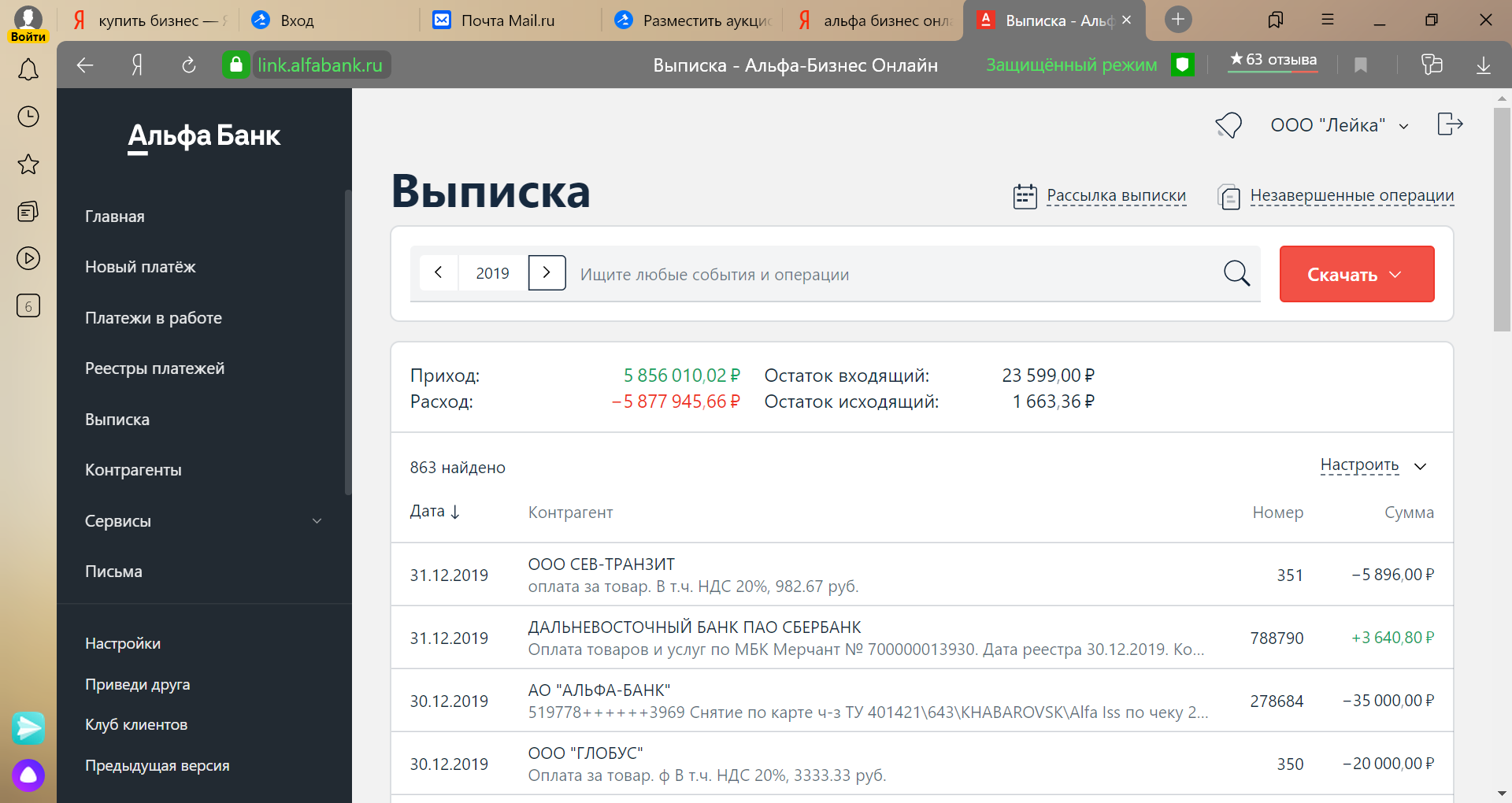 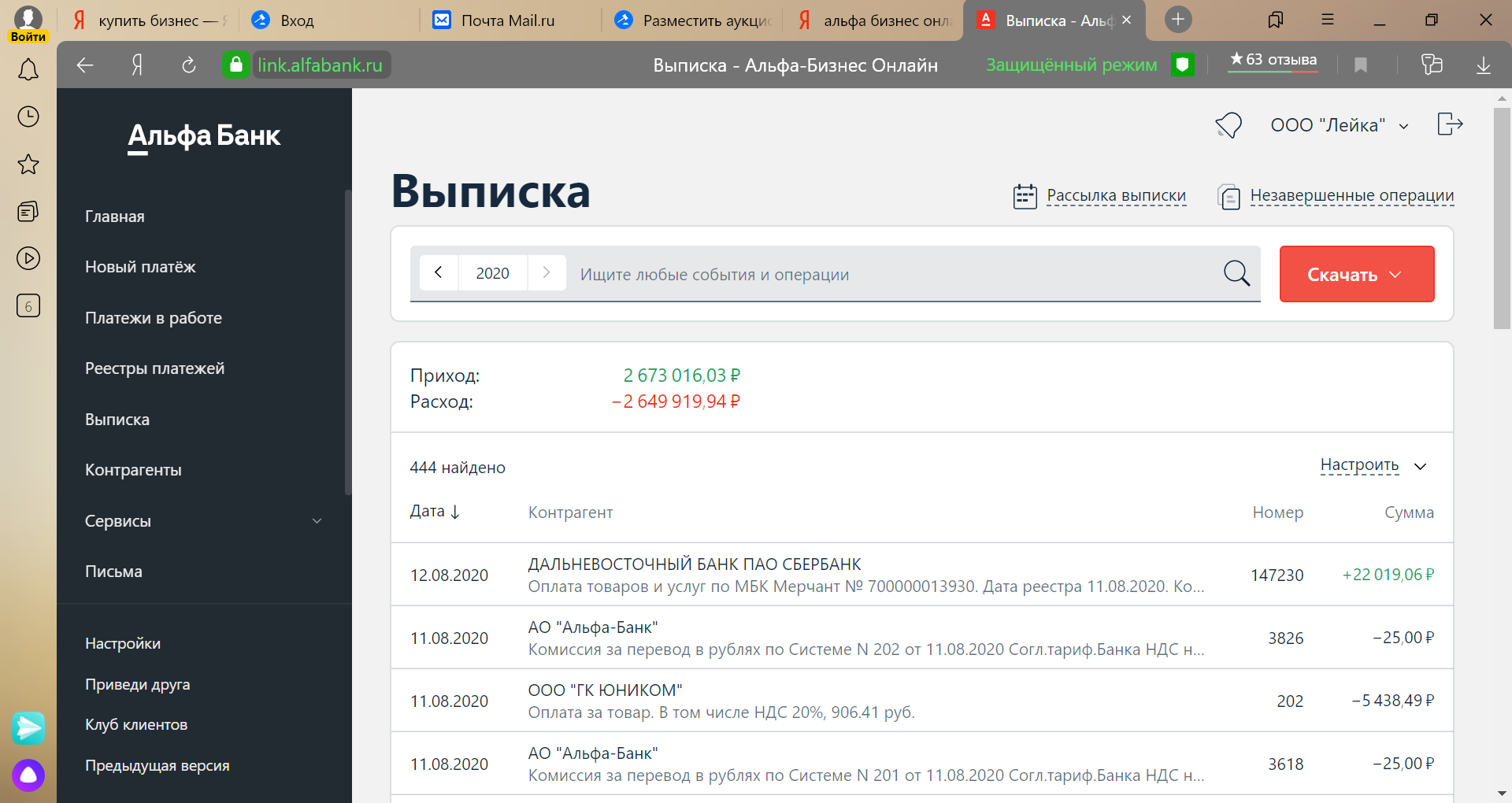 